2. Accurate Perceptions that Aren’t SinfulKey Biblical teaching: doctrine of justification.Trust the wisdom of God in the weaknesses you have.	2 Corinthians 3:18Resist the temptation to compare yourself with others.	2 Corinthians 10:12Educate your conscience.	1 Corinthians 8:103. Accurate Perceptions that Are SinfulKey Biblical teaching: doctrine of sanctification.VI. ConclusionAdditional Resources:Lou Priolo, Self-ImageEd Welch, When People Are Big and God Is SmallLou Priolo, Pleasing People: How not to be an Approval JunkieC.J. Mahaney, HumilityQuestions?  E-mail ken.barbic@gmail.comFear of Man 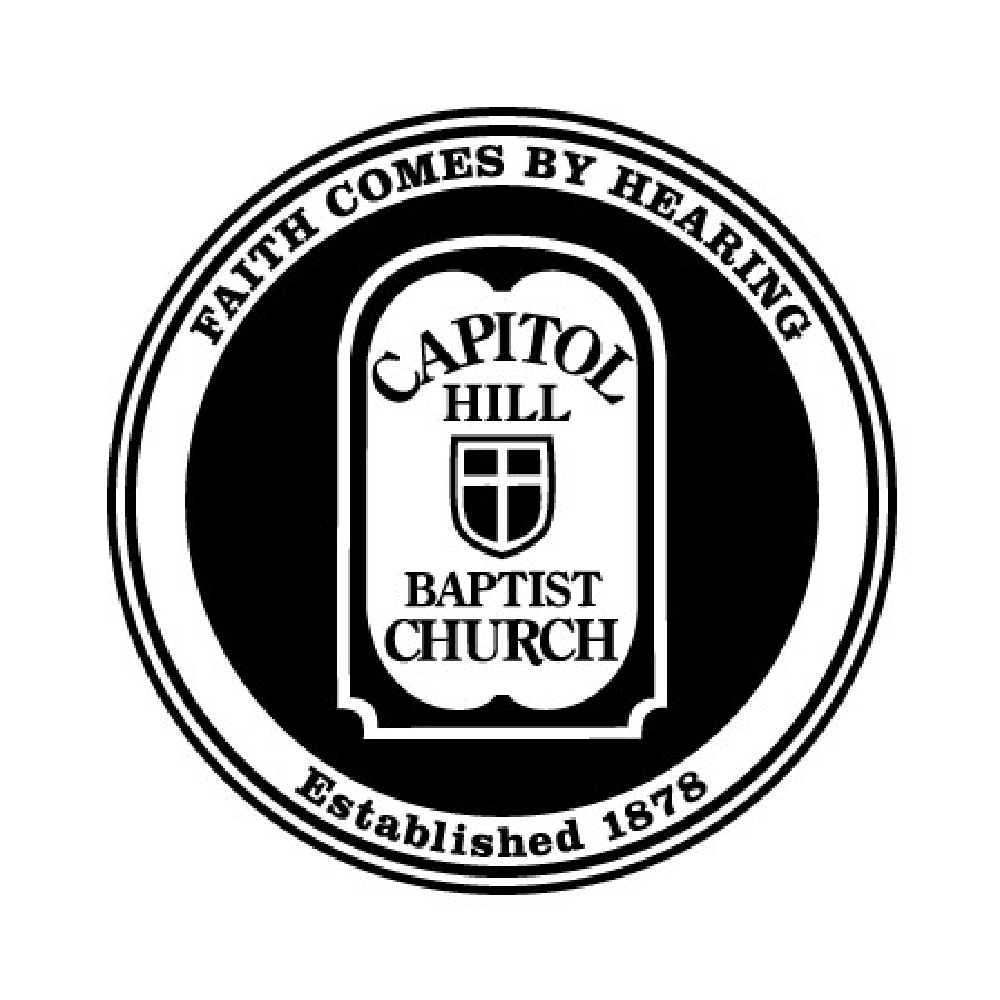 Class 5:  The Bible’s Answer to Self-Esteem“Therefore, I will boast all the more gladly of my weakness, so that the power of Christ may rest upon me.  For the sake of Christ, then, I am content with weaknesses, insults, hardships, persecutions, and calamities.  For when I am weak, then I am strong.” (2 Corinthians 12:9b-10)I. IntroductionWhat’s the role of self-esteem in the life of a Christian?II. The Self-Esteem “Solution”If you want to be happy, to be well-adjusted, to be successful, you must begin by loving yourself.The “Jesus version” of self-esteem.III. Self-Esteem: A Losing BattleIt’s not Biblical.Romans 5:6, 8, 10It doesn’t work.You know it’s not true.IV. Something Better Than Self-EsteemYou’re valuable as a canvas on which God can display his abilities.  Your worth is not intrinsic but derived.The Bible’s answer to the self-esteem movement is that your life’s purpose is to make much of Christ, to show off his great worth and not your own.  Proverbs 29:25, “Fear of man will prove to be a snare, but whoever trusts in the Lord is kept safe.”2 Corinthians 12:7-10“Perfect love casts out fear,” 1 John 4:18V. Three Types of Self-Image Struggles1. Inaccurate PerceptionsKey Biblical teaching: doctrine of sin.“He who trusts in his own heart is a fool, but he who walks wisely will be delivered.” - Proverbs 28:26Take captive your thoughts and dwell on what the Bible says is true.	Philippians 4:8	2 Corinthians 10:5Preach to yourself, don’t just listen to yourself.	Psalm 42	Psalm 15Areas where you have low self-imageInaccurate perceptionsAccurate and not sinfulAccurate and sinfulNo one loves meI’m too shortI’m lazyXXX